6. ročník - měsíční plán – duben 2015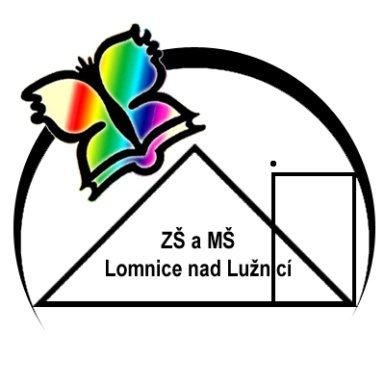 Poznámky:PředmětOčekávané výstupyŽák:UčivoPoznámkyČeský jazyk Rozlišuje druhy číslovek a uvádí příkladySkloňuje je, čte a zapisuje různým způsobemVyhledá poučení v jaz. příručkáchUrčuje mluvnické kategorie slovesZdokonaluje aktivní používání a rozlišování podmiňovacího způsobuVědomě používá zdůvodnění pravopisu sloves v přítomném čase a ve shodě podmětu s přísudkem ČíslovkySlovesapředloží Kulturní deník se zápisemKaždé pondělí odevzdává vypracovaný DÚČeský jazyk Diskutuje o četběČte metodou předvídání textuVyhledá hlavní a vedlejší postavy, hlavní a vedlejší dějovou liniiVyhledává a porovnává informace s textu s jinými zdrojiPracuje s různými druhy textůKulturní deníkVybrané texty z čítanky nebo jiného zdroje - pověstipředloží Kulturní deník se zápisemKaždé pondělí odevzdává vypracovaný DÚČeský jazyk Procvičuje sestavování návodu k dané činnostiSystematizuje postup činnostíProcvičuje psaní osnovy a odstavcůUžívá termínyPopis předloží Kulturní deník se zápisemKaždé pondělí odevzdává vypracovaný DÚAnglický jazyksprávně stupňuje přídavná jména a příslovcechápe mechanismus tvoření  2. stupně přídavných jmensamostatně jednoduše vypravuje o VB a CZ u mapyUnit 5A – My country- stupňování přídavných jmen- geografie Britských ostrovůB – Record breakers- tvoření příslovcí- země a kontinentydenně opakovat slovní zásobu!Matematika- narýsuje a popíše trojúhelník- třídí trojúhelníky dle vlastností- narýsuje, vyznačí a změří úhel-  zvládne konstrukci výšky a těžnice - určí velikosti vnitřních a vnějších úhlů - sestrojí kružnici opsanou a vepsanou trojúhelníkuTROJÚHELNÍK- ostroúhlý, pravoúhlý, tupoúhlý- rovnostranný, rovnoramenný a různostranný- vnitřní a vnější úhly troj.- strana, těžnice, výška- trojúhelníková nerovnost- konstrukce  dle sss- kružnice opsaná a vepsanárýsovací pomůcky (trojúhelník s ryskou, kružítko, úhloměr)Fyzika- umí správně změřit délku, obsah a objem tělesa- odhaduje výsledky- vybírá a používá vhodná a správná měřidla- umí správně zaokrouhlit výsledek a určit odchylku měřeníMěření délky, obsahu a objemu- převody jednotek a vztahy mezi nimi- pravidla správného měření- měření délky, obsahu a objemu pevných látek a kapalinZeměpis-člení zemský povrch podle nadmořské výšky-vymezí rozdíl mezi horizontální a vertikální členitostí- podle obrázku popíše dno oceánu- definuje atmosféru jako vzdušný obal Země, určí zastoupení jednotlivých plynů- objasní ochranné funkce atmosféry- vyjmenuje vrstvy atmosféry a určí jejich základní vlastnosti- definuje počasí jako okamžitý stav atmosféry- objasní vznik větru- objasní pojmy pasáty, monzun, cyklón- vysvětlí rozdíl mezi podnebím a počasím- definuje klimatologii jako vědu zabývající se podnebím- lokalizuje podnebné pásy - vlastními slovy vysvětlí, co způsobuje změny podnebí a jaké mají tyto změny důsledkyTvary zemského povrchuAtmosféraPočasí – energií nabitá atmosféraJak vzniká vítrPodnebí Země